Башҡортостан Республикаһы                                                                    Администрация сельского поселения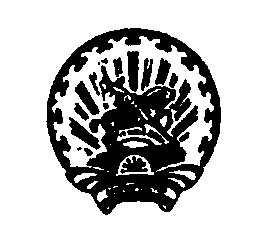 Ишембай районы                                                                                                  Янурусовский сельсоветмуниципаль районының                                                                                   муниципального районаЙәнырыҫ ауыл Советы                                                                                       Ишимбайский районауыл биләмәһе хәкимиәте                                                                                  Республики Башкортостан        Пролетар  урамы,14а ,  Йәнырыҫ  ауылы,                                                                             ул.Пролетарская,14а, с.ЯнурусовоИшембай районы, Башкортостан Республикаһы                                                     Ишимбайский район, Республика Башкортостан,                                      453237                                                                                                                                 453237               тел.7-33-07, факс: 7-3-3-32                                                                                                     тел.7-33-07, факс: 7-33-32      Электрон  адресы: janurussp@ufamts.ru                                                                                   Электронный адрес: janurussp@ufamts.ru   БОЙОРОК                                                       РАСПОРЯЖЕНИЕ№ 4-2                                                                                       от  18.01.2019 г.О проведении  закупки для муниципальных нуждВ соответствии с Федеральным законом от  5  апреля  2013 года № 44-ФЗ « О контрактной  системе  в сфере  закупок  товаров, работ, услуг  для  обеспечения  государственных  и  муниципальных нужд», в  целях  повышения   эффективности, результативности  осуществления  закупок  товаров, работ,  услуг, обеспечения  гласности  и  прозрачности  осуществления  закупок,  предотвращения  коррупции  и  других  злоупотреблений  в  сфере  закупок:1. Руководствуясь  ч.3,  ч.2, ч.6, ч.3 Федерального  закона № 44-ФЗ контрактному  управляющему  муниципального  заказчика  Администрация  сельского поселения  Янурусовский  сельсовет муниципального района Ишимбайский район Республики Башкортостан осуществить действия,  направленные  на  проведение закупки  товара  (работы, услуги), в  соответствии  с  определенным предметом закупки согласно утвержденного плана-графика размещения  заказов  на  поставку  товаров, выполнения  работ, оказания  услуг  для  обеспечения    муниципальных  нужд.2. Предметом закупки  для  муниципальных  нужд  является    изготовление дорожных знаков .3. Период  организации  проведения  закупки  для  муниципальных  нужд  с 18.01.2019 г.   по 31.12.2019 г.4. Контроль  за  выполнением  настоящего  распоряжения  оставляю за собой.И.о. главы  администрации                                                           М.Р. Маннанов     ЭКСПЕРТНОЕ ЗАКЛЮЧЕНИЕ от 18 января  2019 г.о выполнение работ (услуг, поставленных товаров: изготовление дорожных знаков, для  нужд Администрации сельского поселения Янурусовский сельсовет муниципального района Ишимбайский район Республики Башкортостан   муниципальный  контракт   №   2 от  18 января  2019 г.Общие сведения.Сведения о муниципальном  контракте: муниципальный  контракт   № 2  от 18 января  2018 г., на выполнение работ (услуг, поставленных товаров):   изготовление дорожных знаков, для нужд Администрации сельского поселения Янурусовский сельсовет муниципального района Ишимбайский район Республики БашкортостанИсполнитель:   ООО «ДорСпецСервис» Яковлева О.ФПериод выполнения работ: с 18.01.2019 г. по 31.12.2019 г.         Во исполнение статьи 94 Федерального закона от 05.04.2013 № 44-ФЗ «О контрактной системе в сфере закупок товаров, работ, услуг для обеспечения государственных и муниципальных нужд»,  Маннанов Минияр Рауфович, и.о. главы администрации СП Янурусовский  с/с – председатель приемочной комиссии в Администрации сельского поселения Янурусовский сельсовет, назначен (ая) распоряжением и.о. главы администрации от 09.07.2018 г.  № 19 ответственной за проведение экспертизы  и приемки поставленных товаров и услуг, во исполнение статьи 94 Федерального закона от 05.04.2013 № 44- ФЗ «О контрактной системе в сфере закупок товаров, работ, услуг для обеспечения государственных и муниципальных нужд», в присутствии представителя исполнителя   Яковлева О.Ф. провел (а)   экспертизу и приемку выполненных работ в части ее соответствия условиям договора.Результаты экспертизы.    В ходе проведения экспертизы рассмотрены следующие документы, относящиеся к предмету муниципального района:1.муниципальный контракт № 2  от 18 января  2019 г.,  на выполнение работ: изготовление дорожных знаков, для нужд Администрации сельского поселения Янурусовский сельсовет муниципального района Ишимбайский район Республики Башкортостан2. АКТ                                 г.3. СЧЕТ-ФАКТУРА  № 002   от 18.01.2019 г.                                                  Установлено, что выполнен следующий объем работ (услуг, товаров): изготовление дорожных знаков, исполнителем в сроки, установленные муниципальным  контрактом   на общую сумму  пятьдесят тысяч  рублей,  НДС 20%   не предусмотрен.      По результатам экспертизы нарушений требований договора не установлено. Рекомендовано: произвести приемку выполненных работ для нужд Администрации сельского поселения  Янурусовский сельсовет муниципального района Ишимбайский район Республики Башкортостан. Председатель приемочной комиссии:                                                                          М.Р. Маннанов     